ПОСТАНОВЛЕНИЕ « 05» августа  2016 г.                           с.Коргон                                       № 47О признании  утратившими силу постановлений администрации МО «Коргонское сельское поселение»           В целях приведения нормативных правовых актов администрации МО «Коргонское сельское поселение» в соответствие с действующим законодательством администрация  муниципального образования  постановляет:Признать утратившими силу постановления администрации по перечню согласно приложению.Разместить настоящее постановление на официальном сайте муниципального образования «Усть-Канский район» в сети «Интернет». Настоящее Постановление вступает в силу после его подписания  и подлежит   обнародованию. Контроль за исполнением настоящего постановления оставляю за собой.Глава Коргонского сельского поселения                                                   И.Д. Алачев                                                                                                                              Приложение к постановлению Главы  администрации  №47 от 05.08.2016 г.                                              ПЕРЕЧЕНЬ  ПОСТАНОВЛЕНИЙ                       АДМИНИСТРАЦИИ МО КОРГОНСКОЕ СЕЛЬСКОЕ ПОСЕЛЕНИЕ                                                    УТРАТИВШИХ  СИЛУРоссийская Федерация сельская  администрация Коргонского сельского поселения  Усть-Канского района Республика АлтайРоссия ФедерациязыАлтай  РеспубликанынКанн-ОзыаймактынКоргон jурттын  муниципал Тозолмозинин№Дата изданияНаименование постановления117.03.2009Об обеспечении  первичных мер  пожарной безопасности в границах  сельского поселения 217.03.2009Об определении форм участия  граждан в обеспечении первичных мер пожарной  безопасности, в том числе в деятельности добровольной пожарной дружины317.03.2009 Об организации добровольной пожарной охраны Коргноского сельского поселения417.03.2009Об обучении руководителей и лиц, ответственных за пожарную безопасность объектов 517.03.2009 О порядке выделения  средств из резервного фонда администрации на предупреждение и ликвидацию чрезвычайных ситуаций617.03.2009Правила выделения средств из резервного фонда  администрации Коргонского сельского поселения на предупреждение и ликвидацию  ЧС  и последствий стихийных бедствий717.03.2009О порядке обучения мерам пожарной безопасности населения Коргонского сельского поселения817.03.2009 О создании резервов финансовых средств и материальных ресурсов для предупреждения и ликвидации ЧС8-а17.03.2009О порядке сбора и обмена информацией в области защиты населения и территорий от ЧС природного и техногенного характера917.03.2009 О проведении  эвакуационных мероприятий в ЧС мирного времени1017.03.2009О порядке финансирования мероприятий в области защиты населения и территорий в ЧС1117.03.2009О порядке финансирования  мероприятий в области защиты населения и территорий в ЧС1512.10.2009О порядке предоставления  бюджетных средств на содержание текущий  и капитальный ремонт общего имущества  многоквартирных  домов администрации  МО Коргонское сельское поселение1612.10.2009Об утверждении правил  установления и определения нормативов потребления коммунальных услуг202.04.2010О продаже муниципального имущества402.06.2010Об уничтожении дикорастущей конопли502.06.2010Об утверждении плана приватизации муниципального имущества1525.10.2010О снятии ограничений с маралофермы ООО «Коргон»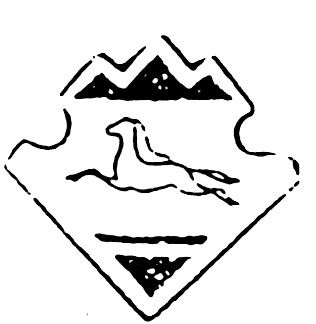 